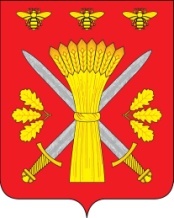 РОССИЙСКАЯ ФЕДЕРАЦИЯОРЛОВСКАЯ ОБЛАСТЬАДМИНИСТРАЦИЯ ТРОСНЯНСКОГО РАЙОНА ПОСТАНОВЛЕНИЕот 15 мая         2024 г.                                                                                                             №  96                      с.ТроснаО внесении изменений в постановление администрации Троснянского района Орловской области от 11 сентября 2020 г № 214 «Об утверждении порядка выплатыежемесячного денежного вознаграждения за классное руководство педагогическимработникам муниципальных образовательныхорганизаций Троснянского района Орловской области,реализующих программы  начального общего, основного общего и среднего общего образования,в том числе адаптированные основные общеобразовательные программы»        В соответствии с Постановлением Правительства Орловской области от 27 апреля 2024года №312  « «Об утверждении Порядка выплаты ежемесячного денежного вознаграждения за классное руководство педагогическим работникам государственных образовательных организаций Орловской области, реализующих образовательные программы начального общего образования, образовательные программы основного общего образования, образовательные программы среднего общего образования, и Правил предоставления и распределения иных межбюджетных трансфертов бюджетам муниципальных районов, муниципальных округов и городских округов Орловской области на обеспечение выплат ежемесячного денежного вознаграждения за классное руководство педагогическим работникам муниципальных образовательных организаций, реализующих образовательные программы начального общего образования, образовательные программы основного общего образования, образовательные программы среднего общего образования»»      п о с т а н о в л я е т:          1. Внести в постановление администрации Троснянского района Орловской области № 214 от 11сентября 2020 года «Об утверждении порядка выплаты ежемесячного денежного вознаграждения за классное руководство педагогическим работникам муниципальных образовательных организаций Троснянского района Орловской области, реализующих программы  начального общего, основного общего и среднего общего образования, в том числе адаптированные основные общеобразовательные программы» следующие изменения:1) пункт 1 изложить в следующей редакции:«1. Установить ежемесячное денежное вознаграждение за классное руководство педагогическим работникам муниципальных образовательных организаций  Троснянского района Орловской области, реализующих образовательные программы начального общего образования, образовательные программы основного общего образования, образовательные программы среднего общего образования, в размере 5 тыс. рублей в населенных пунктах с численностью населения 100 тыс. человек и более (но не более 2 выплат ежемесячного денежного вознаграждения 1 педагогическому работнику при условии осуществления классного руководства в 2 и более классах) и 10 тыс. рублей в населенных пунктах с численностью населения менее 100 тыс. человек (но не более 2 выплат ежемесячного денежного вознаграждения 1 педагогическому работнику при условии осуществления классного руководства в 2 и более классах), дополнить подпунктом 1.1 следующего содержания:«1.1) установить с 1 марта 2024 года ежемесячное денежное вознаграждение за классное руководство педагогическим работникам муниципальных образовательных организаций, реализующих образовательные программы начального общего образования, образовательные программы основного общего образования, образовательные программы среднего общего образования, в размере 5 тыс. рублей в населенных пунктах с численностью населения 100 тыс. человек и более (но не более 2 выплат ежемесячного денежного вознаграждения 1 педагогическому работнику при условии осуществления классного руководства в 2 и более классах) и 10 тыс. рублей в населенных пунктах с численностью населения менее 100 тыс. человек (но не более 2 выплат ежемесячного денежного вознаграждения 1 педагогическому работнику при условии осуществления классного руководства в 2 и более классах);»;2. Постановление вступает в силу со дня его подписания,  действия его распространяются на правоотношения, возникшие с 1 марта 2024 года.   3.  Контроль за исполнением постановления возложить на заместителя по социальным вопросам Троснянского района . Глава района                                                                   А.В.Левковский